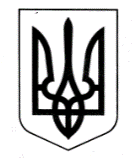 УКРАЇНАЧОРНОМОРСЬКА МІСЬКА РАДАОдеського району Одеської областіРІШЕННЯ01.08.2023                                                                  № 417-VIIIПро внесення змін та доповнень до Міської цільової соціальної програми розвитку цивільного захисту Чорноморської міської територіальної громади на 2021-2025 роки, затвердженої рішенням Чорноморської міської ради Одеського району Одеської області від 30.03.2021 № 27-VIII (зі змінами та доповненнями)З метою упорядкування заходів, спрямованих на запобігання виникнення надзвичайних ситуацій,  враховуючи необхідність проведення термінових робіт з ліквідації наслідків ракетних ударів на території Чорноморської міської територіальної громади, беручи до уваги продовження дії воєнного стану в Україні, а також звернення генерального директора КНП "Чорноморська лікарня" (№Внутр-6814-2023 від 18.07.2023), начальника управління освіти (№Внутр-5106-2023 від 29.05.2023), начальника управління капітального будівництва (№Внутр-6514-2023 від 10.07.2023), начальника КП "МУЖКГ"  від 30.06.2023 (№Внутр-6171-2023 від 30.06.2023), на підставі статей 85 та 91 Бюджетного кодексу України, статті 19 Кодексу цивільного захисту України, постанови Кабінету Міністрів України від 10 березня 2017 року №138 "Деякі питання використання захисних споруд цивільного захисту", враховуючи рекомендації постійної комісії з фінансово-економічних питань, бюджету, інвестицій та комунальної власності, керуючись пунктом 22 частини першої статті 26 Закону України "Про місцеве самоврядування в Україні",Чорноморська міська рада Одеського району Одеської області вирішила:1. Внести зміни та доповнення до Міської цільової соціальної програми розвитку цивільного захисту Чорноморської міської територіальної громади на 2021-2025 роки, затвердженої рішенням Чорноморської міської ради Одеського району Одеської області від 30.03.2021 № 27-VIII (зі змінами та доповненнями): Розділ IV. Виконавці Програми викласти в новій редакції наступного змісту:«Виконавці заходів Програми:- виконавчий комітет Чорноморської міської ради Одеського району Одеської області, Олександрівська селищна адміністрація Чорноморської міської ради Одеського району Одеської області, Бурлачобалківська сільська адміністрація Чорноморської міської ради Одеського району Одеської області, Малодолинська сільська адміністрація Чорноморської міської ради Одеського району Одеської області, КНП "Чорноморська лікарня" Чорноморської міської ради Одеського району Одеської області;- управління освіти Чорноморської міської ради Одеського району Одеської області;- управління соціальної політики Чорноморської міської ради Одеського району Одеської області, КУ "Територіальний центр соціального обслуговування  (надання соціальних послуг) Чорноморської міської ради Одеського району Одеської області";- відділ культури Чорноморської міської ради Одеського району Одеської області;- відділ комунального господарства та благоустрою Чорноморської міської ради Одеського району Одеської області, КП "МУЖКГ" Чорноморської міської ради Одеського району Одеської області; КП "Зеленгосп" Чорноморської міської ради Одеського району Одеської області, КП "Чорноморськводоканал" Чорноморської міської ради Одеського району Одеської області, КП "Чорноморськтеплоенерго" Чорноморської міської ради Одеського району Одеської області;- управління капітального будівництва Чорноморської міської ради Одеського району Одеської області;- управління комунальної власності та земельних відносин Чорноморської міської ради Одеського району Одеської області, КП-фірма "Райдуга" Чорноморської міської ради Одеського району Одеської області, КП "Палац спорту "Юність" Чорноморської міської ради Одеського району Одеської області;- фінансове управління Чорноморської міської ради Одеського району Одеської області, ГУ ДСНС України в Одеській області, 22 ДПРЧ 7 ДПРЗ ГУ ДСНС України в Одеській області;- підприємства, установи та організації незалежно від форми власності та підпорядкування». Розділ VI. Обсяги та джерела фінансування викласти в новій редакції наступного змісту:1.3. Кошторис фінансування заходів, визначених Міською цільовою соціальною програмою розвитку цивільного захисту Чорноморської міської територіальної громади на 2021 – 2025 роки, викласти в новій редакції згідно з додатком до даного рішення (додається).2. Контроль за виконанням даного рішення покласти на постійну комісію з фінансово-економічних питань, бюджету, інвестицій та комунальної власності, заступників міського голови відповідно до розподілу посадових обов’язків.Міський голова                                                                              Василь ГУЛЯЄВДжерела фінансуванняОбсяг фінансуваннятис. грну тому числі по рокаху тому числі по рокаху тому числі по рокаху тому числі по рокаху тому числі по рокахДжерела фінансуванняОбсяг фінансуваннятис. грн20212022202320242025Бюджет  Чорноморської міської   територіальної громади69 235,174911 350,030 780,6147334 504,560181 250,01 350,0